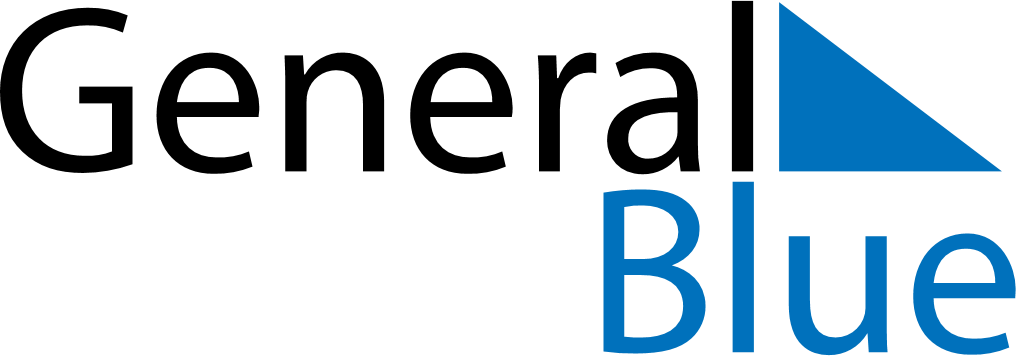 Daily PlannerFebruary 12, 2024 - February 18, 2024Daily PlannerFebruary 12, 2024 - February 18, 2024Daily PlannerFebruary 12, 2024 - February 18, 2024Daily PlannerFebruary 12, 2024 - February 18, 2024Daily PlannerFebruary 12, 2024 - February 18, 2024Daily PlannerFebruary 12, 2024 - February 18, 2024Daily Planner MondayFeb 12TuesdayFeb 13WednesdayFeb 14ThursdayFeb 15FridayFeb 16 SaturdayFeb 17 SundayFeb 18MorningAfternoonEvening